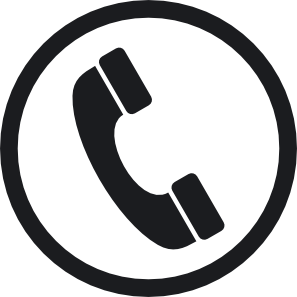 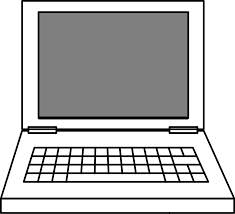 								Tuesday 5th March 2024Dear prospective candidate,Thank you for taking the time to consider the exciting opportunity that has arisen as we seek to employ a deputy headteacher to share in the leadership of our successful and happy church school. The post has arisen following the upcoming retirement of our current deputy, who has been a highly valued member of the school community for the past eighteen years.Our school is set in the village of Slyne-with-Hest just on the edge of the beautiful Morecambe Bay. We currently have 221 children on roll in eight classes but in September 2024 we will return to having seven classes – one in each year group EYFS to Y6. The school benefits from quick access to a good transport system and is easily accessible from most of North Lancashire and South Cumbria. While the catchment is mainly from the local village, we also serve a wider and more varied geographical catchment. At present the number of children entitled to additional funding (Pupil Premium) is low compared to similar schools but the number of children with EHCPs is higher – we have successfully supported a significant number of children with additional needs over the past few years. We are committed to living out our vision to allow everyone within our community to ‘Listen, learn, love and laugh as part of God’s family’. As such we place high importance on all children (whatever their starting points or needs) being active and engaged learners, deep questioners about life’s big questions and advocates for change in the world – following the model that Jesus gave us. As a school we are seeking to provide children with the skills and experiences to take an active part in 21st century life.If you are interested in applying for the post, I would be delighted to have an informal conversation with you and show you around. Please email me on : head@slyne-with-hest.lancs.sch.uk to arrange a mutually convenient time.We look forward to hearing from you and receiving your application,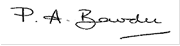 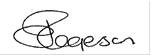 Paul Bowden                                       Janet RogersonHeadteacher                                      Chair of governors 